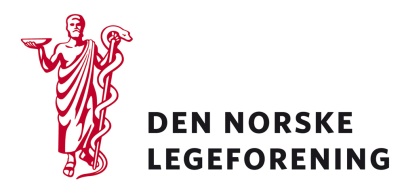 Alle Legeforeningens foreningsleddIT-utvalgetDeres ref.: 	Vår ref.: 18/568	Dato: 26.1.2018Høring - Utkast til standarden - Tilbakemelding på henvisningDirektoratet for e-helse sender utkast til standarden Tilbakemelding på henvisning på høring. Høringen er et resultat av forespørsler fra helse- og omsorgstjenesten om funksjonalitet for å kunne motta informasjon om resultatet av vurdering av mottatt henvisning. Direktoratet mener at denne standarden dekker dette behovet, og at den understøtter pasient- og brukerrettighetsloven og prioriteringsforskriften i at henvisende instans skal få samme informasjon som pasienten i forbindelse med vurdering av en henvisning mottatt i spesialisthelsetjenesten.Direktoratet ber om at høringsinstansene spesielt gir tilbakemelding på om:status på vurdering av henvisningen er dekkendedenne standarden skal ha krav til sending og mottak av pdf-vedleggLes mer på nettsidene til e-helsedirektoratet:https://ehelse.no/horinger/horing-tilbakemelding-pa-henvisningDersom høringen virker relevant, bes det om at innspill sendes til Legeforeningen innen 21. februar 2018. Det bes om at innspillene lastes opp direkte på Legeforeningens nettsider. Som følge av svært kort frist på høringen, og Legeforeningens behov for å forankre høringen i foreningen, har vi fått noen få dagers utsettelse på direktoratets frist. Vi ber derfor om at foreningsleddene sender inn sine innspill i god tid før forfallsdato.Høringen finnes på Legeforeningen.no under Legeforeningens politikk – HøringerMed hilsenDen norske legeforeningIngvild Bjørgo BergHelsepolitisk rådgiver